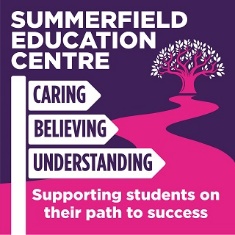 SUMMERFIELD EDUCATION CENTRE – COVID 19 CATCH UP FROM SUMMER CURRICULUM FOR SEPTEMBER 2020SUBJECT AREA:  Food Technology KEY FLUENCY LEARNING YEAR GROUP   Key Stage 3  BEFORE MOVING ONTO: Hospitality and Catering Level 1/2  (Year10)*Skills based tasksCompletedTo understand the types of flour available and the different uses in cooking. Plain flour – Pastry and biscuits.Self-raising flour- Cakes, sponges.Strong flour – Breads and doughs.1.Making a basic batter mix – PancakesSeptember 202.Creaming method – Small batch of cakesSeptember 203.Creaming and melting method - CookiesSeptember 204.Pastry – Jam tartsOctober 205.Sweet short crust pastryOctober 206.Rubbing in method - CrumbleNovember 20*Nutrients and Food LabellingRevisit learning from Autumn Term to embed previous knowledge and understanding.To understand the principles of a healthy balanced diet and the benefits.1Nutrients and their benefitsOctober 202Sugars and Salts in foodNovember 203Vitamins and minerals - why are they important.November 204Food labelling- Traffic light systemNovember 205.5 A day - Encouraging young children to eat fruit and vegetablesOctober 20*Food SafetyTo understand the principles of food/personal hygiene. Safe storage and handling of food. To understand the main causes and symptoms of foodborne illness.1.Food additives/ allergies2.Food choices / dietary needs.4.Boiling – Eggs (Salmonella , Cross contamination)November 20